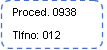      EMPLEO CON APOYO                GABINETES DE ORIENTACION E INSERCION LABORAL DATOS DE LA ENTIDAD SOLICITANTEDATOS DEL PERSONAL CON DISCAPACIDAD PREVISTO ATENDERDESGLOSE COSTE DE PERSONAL Y OTROS COSTES PREVISTO EN EL PROYECTOPor todo ello, SOLICITA, le sea concedida una subvención de                   Euros ILTMA. SRA. DIRECTORA GENERAL DEL SERVICIO REGIONAL DE EMPLEO Y FORMACIÓNMODELO SUBSANACION/REFORMULACION SOLICITUD DE SUBVENCIÓNFORMAS INNOVADORAS DE INTEGRACIÓN LABORAL DE PERSONAS CON DISCAPACIDADNombre de :CIF.:PERSONAS CON DISCAPACIDADNº PERSONAS CON DISCAPACIDAD PREVISTO ATENDERNº DE ATENCIONES PREVISTASFISICA/ORGÁNICASENSORIALPARÁLISIS CEREBRAL, CON TRASTORNO DE LA SALUD MENTAL, CON DISCAPACIDAD INTELECTUAL, CON TRASTORNO DEL ESPECTRO DEL AUTISMO CON CAPACIDAD INTELECTUAL LÍMITE(Se acompañará el cálculo desglosado por cada uno del personal incluido en el proyecto)NºIMPORTECoordinadorOrientador/aTécnico Empleo/Interprete lengua de signosPreparador/aTOTAL COSTE PERSONAL%IMPORTEOtros CostesIMPORTETOTAL   ………………………………………………………………..En      Firma del Representante Legal (firmado electrónicamente)Nombre y apellidos:       NIF:      